Fíjate en estas palabras:RomboCampoBombero		Todas tienen algo en común ¿Sabes lo que es?BombónCampeonatoCompartir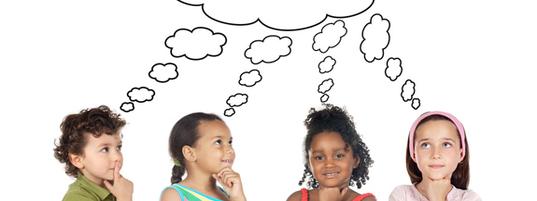 Si lo sabes ya ¡genial! ¿Todavía no lo sabes?En los dos casos vamos a ver el vídeo.Después de verlo elige 7 palabras que sigan esta regla (delante de p y b escribimos m) y haz una frase (oración) con cada una. 